Karadeniz Teknik Üniversitesi Fen Bilimleri EnstitüsüTaşınma Değerleme ve Geliştirme Ana Bilim Dalında…………. Tarafından Hazırlanan“…………………………………………………………………………..”başlıklı bu çalışma, araştırma projesi olarak kabul edilmiştir.Sunum Tarihi	: …./…./2017ARAŞTIRMA PROJESİ BEYANNAMESİAraştırma raporu olarak sunduğum “……………………………….” başlıklı bu çalışmayı baştan sona kadar danışmanım ………………………. sorumluluğunda tamamladığımı, verileri/örnekleri kendim topladığımı, deneyleri/analizleri ilgili laboratuvarlarda yaptığımı/yaptırdığımı, başka kaynaklardan aldığım bilgileri metinde ve kaynakçada eksiksiz olarak gösterdiğimi, çalışma sürecinde bilimsel araştırma ve etik kurallara uygun olarak davrandığımı ve aksinin ortaya çıkması durumunda her türlü yasal sonucu kabul ettiğimi beyan ederim. …../…../2017	Öğrenci No, Adı Soyadı, İmzaTÜRKÇE BAŞLIKÖZET“Bu bölümde toplamda 300 kelimeyi aşmayacak şekilde çalışma özetlenecektir. Bu bölümde genel olarak konunun önemi, yürütülen çalışma ve sonuçları hakkında bilgiler sunulacaktır. Özeti okuyan kişi çalışmanın genel çerçevesi hakkında fikir sahibi olmalıdır.”Anahtar Kelimeler: Çok Amaçlı Kadastro, Kentsel Dönüşüm, Arazi Yönetimi, Taşınmaz Değerleme, CBS. (Bu kısımda en fazla 5 kelime olacak şekilde anahtar kelimeler yazılacaktır)GİRİŞ“Çalışmanın amacı ve geçmişte yapılan çalışmalar arasındaki yerini veren bölümdür. Giriş bölümünün son paragrafında problemin tanımı ve çalışmanın amacı net bir şekilde belirtilmelidir. Bu bölümde çeşitli kaynaklardan yararlanarak (Makale, kitap, internet, bildiri, mevzuat vb.) araştırma konusu hakkında bilgi sunulacaktır. Yararlanılan kaynaklara mutlaka atıf yapılmalıdır. Nasıl atıf yapılacağı konusunda fen bilimleri enstitüsünün http://www.ktu.edu.tr/dosyalar/36_00_00_0db83.pdf adresinden yararlanılabilir. Alt başlıklar 1.1, 1.1.2 vb şekilde numaralandırılabilir. Örnek alıntılamalar:1) Özgül ağırlıklarına göre yonga levhalar üç'e ayrılmaktadır (Maloney, 1977) 2) Maloney (1977), yonga levhaları özgül ağırlıklarına göre üç'e ayırmaktadır. 3) Maloney'e (1977) göre, yonga levhalar özgül ağırlıklarına göre üç'e ayrılmaktadır. Çalışmanın metin kısmı, Giriş, Yapılan Çalışmalar, Bulgular, Tartışma ve Sonuç bölümlerinden oluşmaktadır. Metin Times New Roman ile yazılmış 11 punto ve iki yana hizalı olacak şekilde ve bir satır aralıklı biçimlendirilmelidir. Gerekirse Bulgular ve Tartışma kısımları birlikte verilebilir. Bu durumda Sonuç ayrı bir başlık altında verilmelidir. Paragraflardan sonra, başlıklardan önce ve sonra 6 nk boşluk bırakılmalıdır.Kâğıdın üst kenarında 3 cm ve sol kenarında 3 cm,  alt ve sağ kenarında ise 2,5 cm boşluk bırakılmalıdır.Çalışmanın toplam kelime sayısı en az 5000, en fazla 10000 kelime olmalıdır. Metin bölümünde tekrarlı cümlelerden kaçınarak akıcı bir dil kullanılmalıdır. Akıcı ve basit bir anlatım için kısa cümleler tercih edilmelidir. Metin içinde kaynaklara atıf “yazar soyadı ve yıl” yöntemine göre yapılmalıdır.İkinci dereceden başlık İstenildiği taktirde, ikinci dereceden alt başlık kullanılarak verilen bilgiler sistemli bir halde sunulabilir.  İkinci derece başlıklar italik, sola dayalı, kalın ve 11 punto ile yazılmalıdır. YAPILAN ÇALIŞMALAR“Bu bölümde araştırma konusuna yönelik yürütülen çalışmalar, kullanılan yöntemler gerekçeleri ile birlikte açıklanacaktır. Örneğin bir anket veya mülakat çalışması yapılmış ise çalışmanın içeriği, denekler ve gerekçeler burada sunulabilir.” BULGULAR“Bu bölüm esasen çalışmadan elde edilen sonuçları içermektedir. Bu bölümde herhangi bir kaynağa atıf yapılmamalıdır. Elde edilen bulgular açık ve net bir biçimde gerekirse tablo, şekil ve grafiklerle desteklenerek verilmelidir.”Örnek tablo:   Tablo 1’de örnek görüntü sunulmuştur. Kullanım amacına göre değişik bazı tablolar da kullanılabilir. Tablo başlığı, tablonun üstünde yer almalıdır.Tablo : Bir tablo örneği.Örnek Şekil: Şeki1’de örnek görüntü sunulmuştur.  Şekil başlığı, şeklinde altında yer almalıdır. Şekil başlıkları ve açıklamaları kısa, öz ve tanımlayıcı olmalıdır. Şekillerde kullanılan fotoğraflar 600 dpi çözünürlükte olmalıdır. 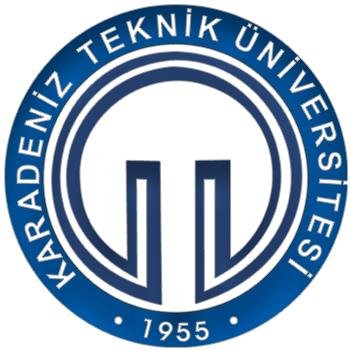 Şekil 1: KTÜ logosuTablo ve şekil içinde kullanılan metinler 9 veya 10 punto ile yazılmalıdır. Şekil ve tabloların sade ve anlaşılabilir olmasına özen gösterilmelidir.TARTIŞMA ve SONUÇ“Bu bölümde çalışmadan elde edilen sebep ve sonuçları ile tartışılacaktır. Çalışmanın nihai sonuçları özetlenecektir. Öneriler geliştirilecektir.  Bundan sonra bu alanda yürütülecek çalışmalarda, araştırmacılara ışık tutması açısından,  hangi noktalara odaklanılması gerektiği belirtilecektir.”TeşekkürBu bölümde çalışmaya destek sağlayan kurumlara veya kişilere veya yapılan araştırmaya önerilerde bulunan uzmanlara yapılan kısa bir teşekkürdür. Bir paragraf ve 50 kelimeyi aşmamalıdır.KaynaklarBu bölümde yararlanılan kaynaklar sunulacaktır. Kaynaklar Fen Bilimleri Enstitüsü tez yazım kılavuzunda belirtilen standartlarda yazılmalıdır. Raporun hazırlanmasında en az 10 kaynaktan yararlanılmalıdır.Anşin, R., 1994. Tohumlu Bitkileri, KTÜ Basımevi, Orman Fakültesi Yayını, No : 5 Trabzon, 262 s. Bonac, T. ve Kirbach, E., 1978. An Exprimental Study on the Lateral Natural Fruquency of Bandsaw Blades, Wood ve Fiber Science, 10,1, 19-27. Bostancı, Ş., 1982. Mekânik Odun Hamuru Üretimi ve Sorunları, KTÜ Orman Fakültesi Dergisi, 5, 1, 36-63. Dinwoodie, J., M., 1978. The Properties ve Performance of Particleboard Adhesives, Jour. Ins. Wood Sc., 8,2, 59-68. D.P.T., 1989. Altıncı Beş Yıllık Kalkınma Plânı, Devlet Planlama Teşkilatı Yayın No, 2174, Başbakanlık Basımevi, Ankara, 362 s. Düzgüneş, O., 1963. İstatistik Prensipleri ve Metodları, Ege Üniv. Matbaası, İzmir, 364 S. URL-1, www.ogm.gov.tr/agaclar.htm Ağaç Türlerimiz. 11 Mart 2003. Daha fazla bilgi için http://www.ktu.edu.tr/dosyalar/36_00_00_0db83.pdf adresindeki tez yazım kılavuzundaki kaynaklar kısmına bakınız.Ekler“Çalışmada kullanılan ve raporlanması mümkün olmayan excel dosyaları, çizim dosyaları (ncz, dwg vb), örnek şablonlar vd. CD ortamında sunulabilir.”ÖZGEÇMİŞÖNEMLİ BİLGİLER:Araştırma projeleri rapor ve sunum şeklinde hazırlanacaktır.Sunum Powerpoint şeklinde hazırlanacaktır. Her öğrenci sunumunu sorumlu öğretim üyesine sunacaktır.Araştırma Projesi basılı ve karton ciltlenmiş halde ilgili öğretim üyesine bir kopya halinde teslim edilecektir. Karton cilt ekinde ayrıca CD ile sunulmalıdır. CD içerisinde projenin metin kısmı, varsa ekleri ve yararlanılan kaynaklar ayrı klasörlerde sunulmalıdır. Fotoğraf, grafik gibi vb gibi şekiller raporun %20’sini geçmemelidir.Raporun hazırlanmasında en az 10 kaynaktan yararlanılmalı ve alıntılar kaynak olarak belirtilmelidir. Araştırma projesi puanlaması aşağıdaki tabloya göre yapılacaktır.KARADENİZ TEKNİK ÜNİVERSİTESİFEN BİLİMLERİ ENSTİTÜSÜTAŞINMAZ DEĞERLEME ve GELİŞTİRME ANABİLİM DALITÜRKİYE KADASTROSUNUN MEVCUT DURUMU VE ÇOK AMAÇLI KADASTROYA YÖNELİK YENİ YAKLAŞIMLARARAŞTIRMA PROJESİ Harita Müh. Okan YILDIZARALIK 2017TRABZONProje Danışmanı İMZAProf. Dr. Bayram UZUN1. Sütun2. SütunAXBYCZÖğrenci No:Bu alana fotoğrafınızı yapıştırınızAdı- Soyadı:Bu alana fotoğrafınızı yapıştırınızTC. Kimlik No:Bu alana fotoğrafınızı yapıştırınızAlan içi: ☐           Alan dışı: ☐Bu alana fotoğrafınızı yapıştırınızMesleğiniz:Bu alana fotoğrafınızı yapıştırınızÇalıştığınız kurum/kuruluş:Bu alana fotoğrafınızı yapıştırınızCep Telefonu:Ev/İş telefonu:Cep Telefonu:Ev/İş telefonu:E-mail:E-mail:Ev adresi:Ev adresi:İş Adresi:İş Adresi:Kısa Özgeçmiş: Kısa Özgeçmiş: Rapor (70 puan)Rapor (70 puan)Sunum (30 puan)Sunum (30 puan)Sunum (30 puan)Düzen ve kurallara uyumİçerikDüzen SunumSoru cevap3040101010